Plan de Aprendizaje RemotoTrabajo de Síntesis: EnsayoTRABAJO DE SÍNTESIS: OPCIÓN ENSAYOPresentación En estas páginas presentamos indicaciones para elaborar el trabajo de síntesis para el curso de tercero medio. A continuación, te indicamos el procedimiento para realizar un ensayo de los temas de la asignatura que se deberán utilizar para realizar esta actividad de síntesis. Temas a elegir para la elaboración del ensayo:Tema 1. Introducción a la Filosofía: El paso del mito al logos; el arjé y los primeros filósofos; tipos de pregunta (Guía Nº 1)Tema 2. Utilidad de la filosofía: Textos: ¿Para qué sirve la filosofía? (Guía Nº 1) y ¿Qué significa todo esto? (Guía Nº2)Tema 3. ¿Cómo evaluar la solidez de un argumento?: premisas y conclusión; criterios de validez (Guía Nº3)Antes de elegir tu producto debes tener a mano tus guías anteriores y revisar la cápsula de retroalimentación subida a  Youtube.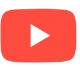 El ensayo es un tipo de texto que analiza, evalúa o interpreta un tema determinado de manera libre. Su principal característica es que se trata de un texto en el que el escritor cuenta con total libertad para organizar el contenido y la información.Todos los ensayos suelen presentar una estructura bastante clara, la cual se articula entorno a una introducción, un desarrollo y una conclusión.Aunque no tiene una extensión obligatoria, los ensayos suelen ser breves y amenos.La estructura de un ensayo es libre, aunque siempre debe contar con ciertas partes determinadas.El ensayo es un texto completamente personal, es decir, que depende mayoritariamente de la opinión crítica del autor.A pesar de ser un texto personal y para el público general, el ensayo debe ser riguroso, pues la opinión del autor debe basarse en datos y argumentos fidedignos.Introducción: (1 página) Esta parte debe resumir brevemente el tema que va a tratar el autor a lo largo del ensayo. En la introducción se expondrá el punto de vista que se desarrollará a lo largo de este escrito. Desarrollo: (3 páginas) Es la parte central del ensayo y, por ende, la que más extensión debe ocupar. En esta parte al autor presentará sus ideas y argumentos relacionados con las temáticas de las guías previas. De modo complementario se podrá citar otras fuentes de información como referencia en relación a los temas escogidos. Se presentarán y desarrollarán las ideas principales que sustentan el argumento inicial. Es importante que todas las explicaciones tengan relación entre sí y queden cohesionadas a fin de lograr el entendimiento del lector. Conclusión: (1 página) En esta parte, el autor debe resumir las ideas más importantes de todo el texto que ha escrito con anterioridad. Es más, deberá destacar las ideas que le ayudan a posicionarse para que el lector pueda reconocer fácilmente el punto de vista expresado. Revisa tutoriales sobre cómo elaborar un ensayo:https://www.youtube.com/watch?v=TOl9a-6PX_8https://www.youtube.com/watch?v=1_-mE4zS7X4https://www.youtube.com/watch?v=aEumnAJf1qk1. Piensa la temática de tu ensayoPor más ordenada que sea la estructura del ensayo, es necesario que el tema en cuestión sea de gran relevancia. Aborda temas actuales y escribe teniendo en cuenta el público al que va dirigido. Revisa los medios locales e interiorízate con los temas contingentes. No olvides revisar los temas de las tres guías anteriores y elegir una de las guías para trabajar. Considerar también las cápsulas realizadas por tu profesor/a de asignatura en las redes sociales del liceo ( canal de youtube y página web BHA). 2. Investiga todo lo que puedas acerca del tema que tratarásBusca fuentes fiables de las que sacar la información para tu ensayo. En el caso de que prefieras buscar la información en internet, puedes utilizar wikipedia sólo como referencia, para tener una visión general del tema.3. No abarques demasiados puntosEl ensayo no pretende agotar todas las posibilidades de un tema, sino que se enfoca solo a una parte del mismo. Evita escribir párrafos y párrafos de otros aspectos del tema en cuestión.4. Utiliza frases cortasEsto dará dinamismo al texto y mantendrá la atención del lector. Es una forma de evitar aburrir a tu público y que las ideas sean concretas.5. Incluye reflexionesPor más objetivo que deba ser tu ensayo, es recomendable que después de la conclusión incluyas un párrafo que estimule la reflexión e intente cambiar la perspectiva del lector respecto al tema. No olvides considerar todos los aspectos solicitados en la rúbrica de evaluación 	Ejemplo de cita solicitada:“Ciertamente existe una mistificación propia de la filosofía”. Ejemplo de referencia solicitada:La referencia debe ser indicada en la bibliografía de la siguiente manera: – Gilles Deleuze, Nietzsche y la filosofía. ¿Para qué sirve la filosofía?, texto de la guía nº1.AUTOEVALUACIÓN Es importante que identifiques el nivel de avance personal que has logrado. Para ello contesta a conciencia esta autoevaluación, marcando de 1 a 7, en donde 1 es muy en desacuerdo y 7 es completamente de acuerdo:RÚBRICANombre Estudiante:Nombre Estudiante:Asignatura:FilosofíaFilosofíaFilosofíaFilosofíaFilosofíaFilosofíaGuía:Trabajo de síntesis EnsayoTrabajo de síntesis EnsayoTrabajo de síntesis EnsayoN°44Docente(s):Valeska Arias C.Valeska Arias C.Valeska Arias C.Valeska Arias C.Valeska Arias C.Valeska Arias C.Fecha:Curso:Curso:Curso:3° MedioAprendizajes esperados que se evaluarán:OA1 -Describir las características del quehacer filosófico, considerando el problema de su origen y sentido, e identificando algunas de sus grandes preguntas y temas.OA 6 Aplicar principios y herramientas de argumentación en el diálogo, la escritura y diferentes contextos, considerando la consistencia y rigurosidad lógica, la identificación de razonamientos válidos e inválidos y métodos de razonamiento filosófico. Aprendizajes esperados que se evaluarán:OA1 -Describir las características del quehacer filosófico, considerando el problema de su origen y sentido, e identificando algunas de sus grandes preguntas y temas.OA 6 Aplicar principios y herramientas de argumentación en el diálogo, la escritura y diferentes contextos, considerando la consistencia y rigurosidad lógica, la identificación de razonamientos válidos e inválidos y métodos de razonamiento filosófico. Puntaje Ideal27 puntosInstrucciones:Lea cuidadosamente cada una de las instrucciones que se dan para realizar la actividadEnvíe el documento guardado bajo el siguiente formato:nombre_apellido_curso_asignatura, (ejemplo ana_bravo_3a_filosofía).Intente resolver esta guía a la brevedad, enviándola a su profesora al email valeskaya@gmail.com Si tiene dudas puede formularlas a este correo.Le recordamos revisar la rúbrica de evaluación con que se corregirá esta guía, ésta incluye un cuadro de chequeo para verificar que cumple con todos los indicadores solicitados para que tenga en cuenta la forma en que se asignará puntaje a sus respuestas (se incluyen en la última página). Recuerda responder tu autoevaluación, ya que está considerado dentro del puntaje final.El trabajo, en caso de ser elaborado en tu cuaderno, éste debe ser realizado con lápiz pasta, tinta, scripto, marcador u otros que sean legibles. De no ser así, no será revisado.¿Qué es un ensayo?Características de un ensayoEstructura de un ensayoIndicaciones previas para preparar tu ensayo ImportanteIndicadores12345671. He podido elaborar mi guía en un lugar tranquilo. 2. Considero que he logrado aprender al desarrollar la guía, cumpliendo el OA (Objetivo de Aprendizaje) planteado.3. Creo que puedo explicar lo aprendido a algún miembro de mi familia.4. Las preguntas/actividades me parecieron adecuadas a mi nivel de aprendizaje.5. Las preguntas/actividades me parecieron desafiantes.6. Los textos me parecieron comprensibles.7. La guía tiene una extensión adecuada.Sugerencias. Plantea aquí lo que consideres necesario para mejorar las guías y/o el proceso de aprendizaje a distancia en general:Sugerencias. Plantea aquí lo que consideres necesario para mejorar las guías y/o el proceso de aprendizaje a distancia en general:Sugerencias. Plantea aquí lo que consideres necesario para mejorar las guías y/o el proceso de aprendizaje a distancia en general:Sugerencias. Plantea aquí lo que consideres necesario para mejorar las guías y/o el proceso de aprendizaje a distancia en general:Sugerencias. Plantea aquí lo que consideres necesario para mejorar las guías y/o el proceso de aprendizaje a distancia en general:Sugerencias. Plantea aquí lo que consideres necesario para mejorar las guías y/o el proceso de aprendizaje a distancia en general:Sugerencias. Plantea aquí lo que consideres necesario para mejorar las guías y/o el proceso de aprendizaje a distancia en general:Sugerencias. Plantea aquí lo que consideres necesario para mejorar las guías y/o el proceso de aprendizaje a distancia en general:IndicadorChequeo del estudiante(marca si lo hiciste)Logrado 3 puntos Parcialmente logrado 2 puntosInsuficiente 1 puntoNo logrado 0 puntoPuntaje parcialEstructura Plantea una estructura de ensayo completa: Introducción, desarrollo, conclusiones y citas bibliográficas. Plantea una estructura de ensayo parcial, confundiendo el orden estructural.Falta alguno de los elementos de la estructura.Confunde la estructura y además falta alguno de los elementos estructurales.IntroducciónPresenta con precisión el tema y la idea central, ampliando el panorama del lector. Presenta confusamente el tema y la idea centralPresenta inconsistencias en el tema y/o la idea centralNo se comprende el tema a tratar ni la idea centralDesarrolloExpone con claridad los argumentos que sustentan la idea central, incluyendo de dos a tres citas (éstas deben ir escritas entre comillas y subrayadas), referencias al material trabajado  (guías y cápsulas). Expone con poca claridad los argumentos que sustentan la idea central, incluye una sola cita o referencias al material trabajado(guías y cápsulas). Expone parcialmente los argumentos que sustentan la idea central, incluye solo algunas citas o referencias al material (guías y cápsulas).No expone argumentos para sustentar la idea central o éstos son confusos, ni incluye citas o referencias al material (guías y cápsulas).ConclusiónSintetiza de manera organizada las ideas expuestas en el desarrollo y realiza una reflexión final completa.Sintetiza las ideas expuestas en el desarrollo y realiza una reflexión final sin considerar todos los puntos expuestos.Sintetiza de manera desorganizada las ideas expuestas en el desarrollo y realiza una reflexión final inconsistente.No logra sintetizar las ideas expuestas en el desarrollo y la reflexión final es incompleta o errónea.CoherenciaEl texto tiene coherencia, presenta una adecuada relación entre palabras y oraciones. El vocabulario es rico y variado.El texto tiene coherencia, presenta una relación adecuada entre palabras y oraciones, aunque existen algunas imprecisiones. Exhibe un vocabulario variado.El texto tiene una limitada coherencia, existe una deficiente relación entre palabras y oraciones. El vocabulario es limitado.El texto no tiene coherencia, no se aprecia relación entre palabras y oraciones. El vocabulario es limitado y repetitivo. Ortografía Utiliza correctamente las reglas ortográficas.Presenta dos o tres errores u omisiones al utilizar las reglas ortográficas.Presenta cuatro o cinco errores u omisiones al utilizar las reglas ortográficas.No utiliza reglas ortográficas, presenta errores u omisiones incluso en palabras comunes.Fecha de entregaEnvía el archivo en el plazo indicado o fuera del plazo pero con justificación.Envía el archivo con un día de retraso sin justificación.Envía el archivo con más de un día de retraso y sin justificación.AutoevaluaciónRealiza la autoevaluación completa.Realiza la autoevaluación parcialmente.-No respondeFormato de entregaEnvía el archivo nominado como se señala en la guía.Envía el archivo con datos incompletos.Envía el archivo sin el nombre del estudiante.ObservacionesObservacionesPuntaje final